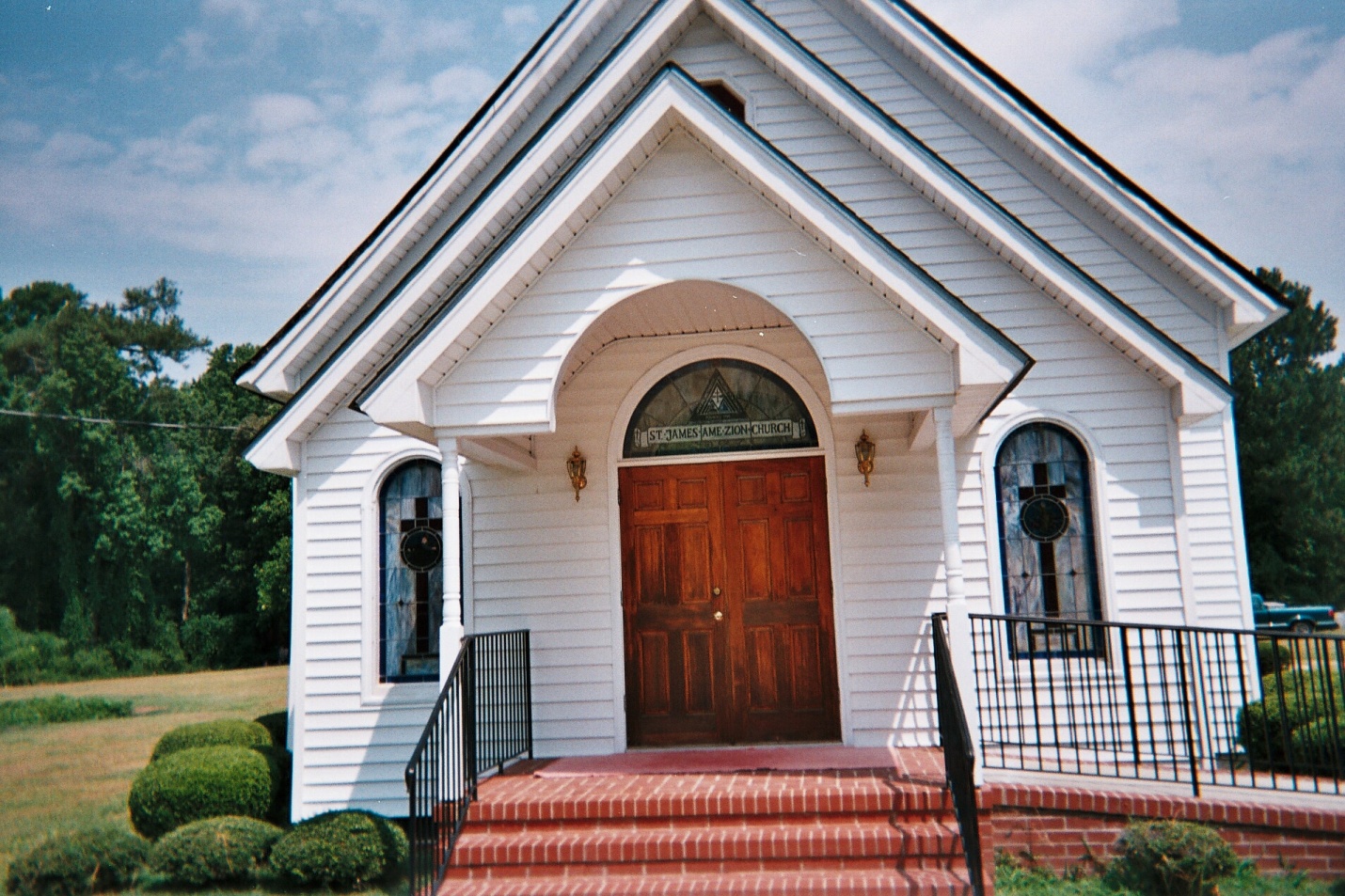 \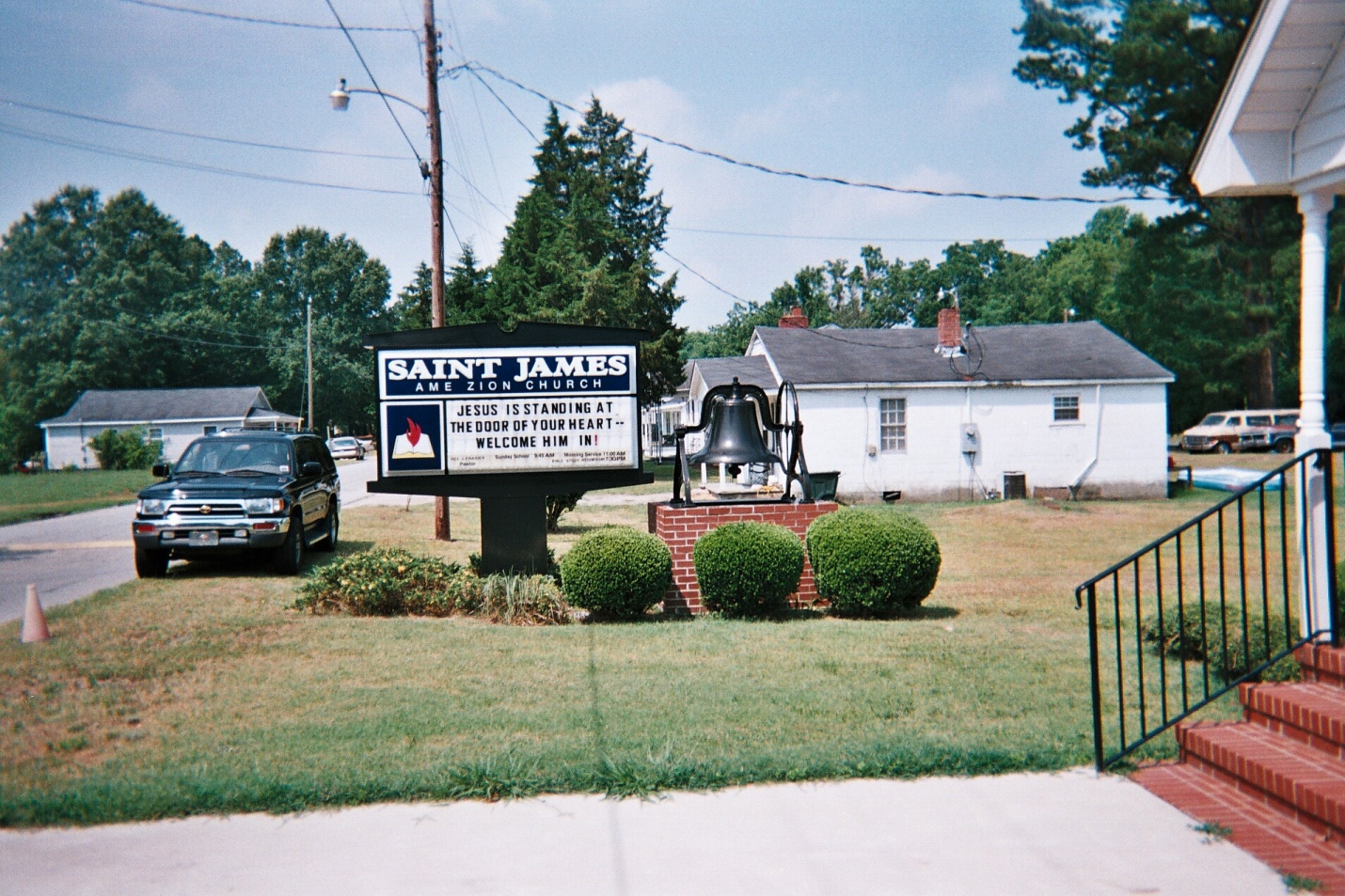 \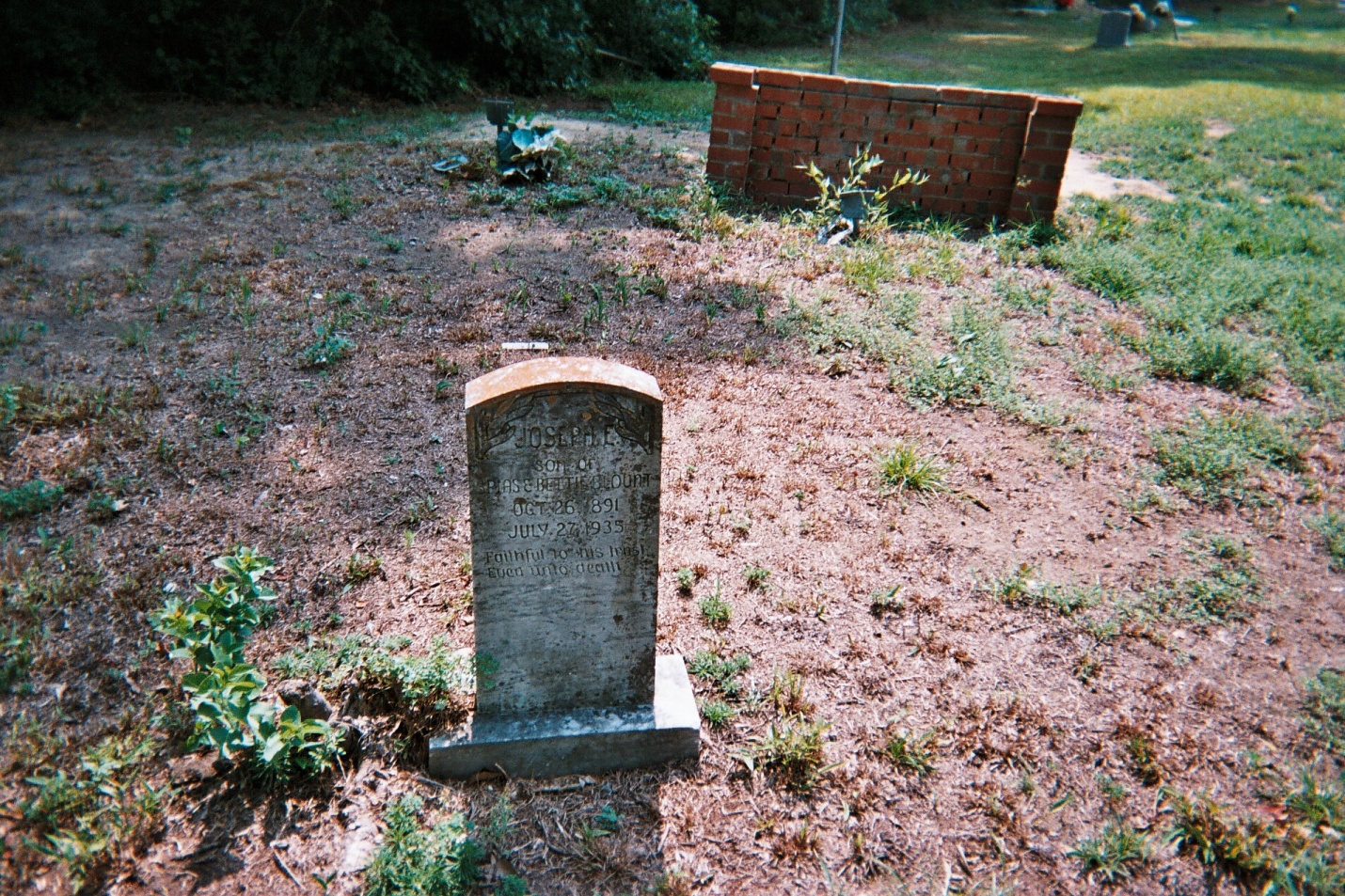 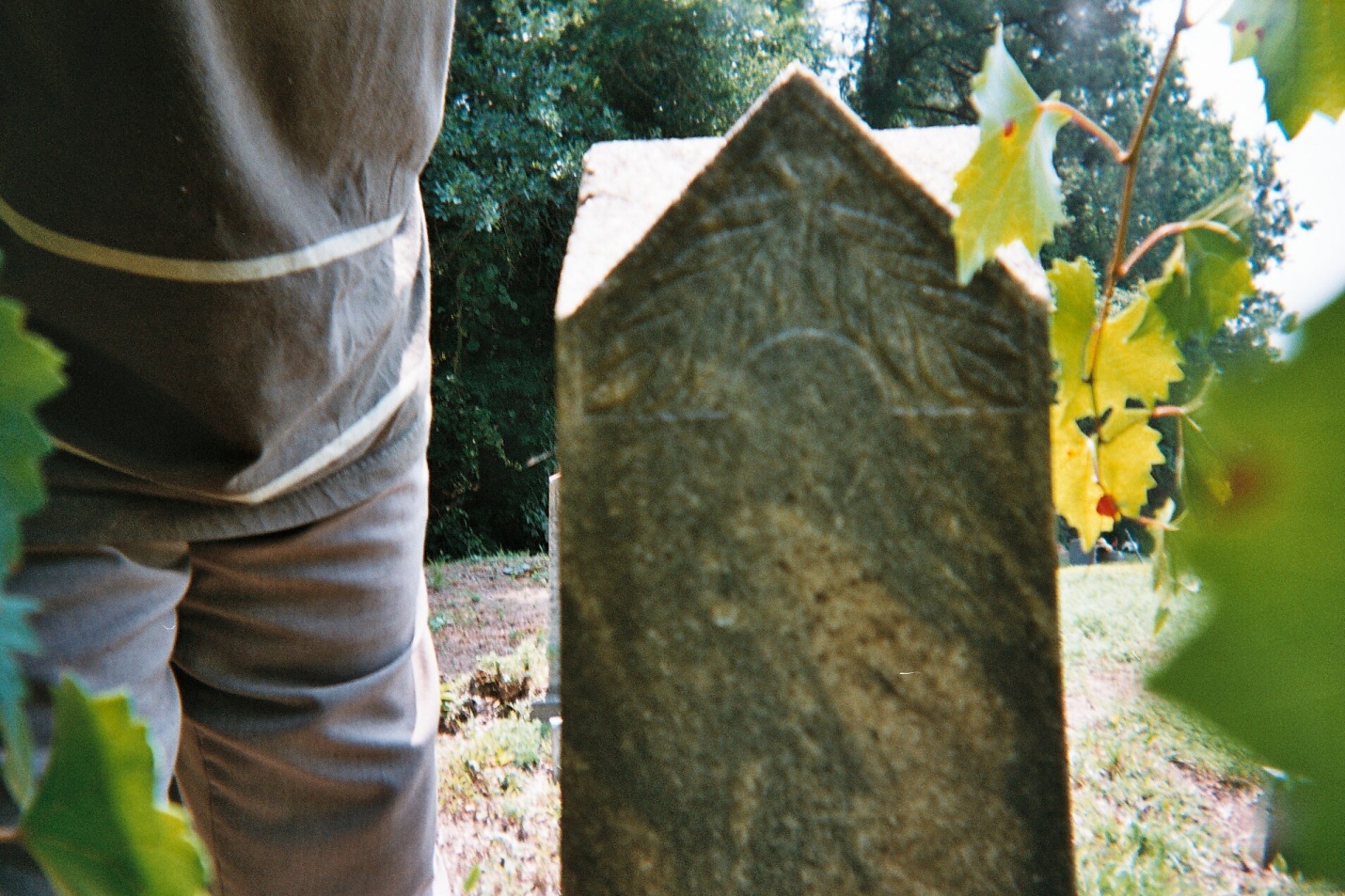 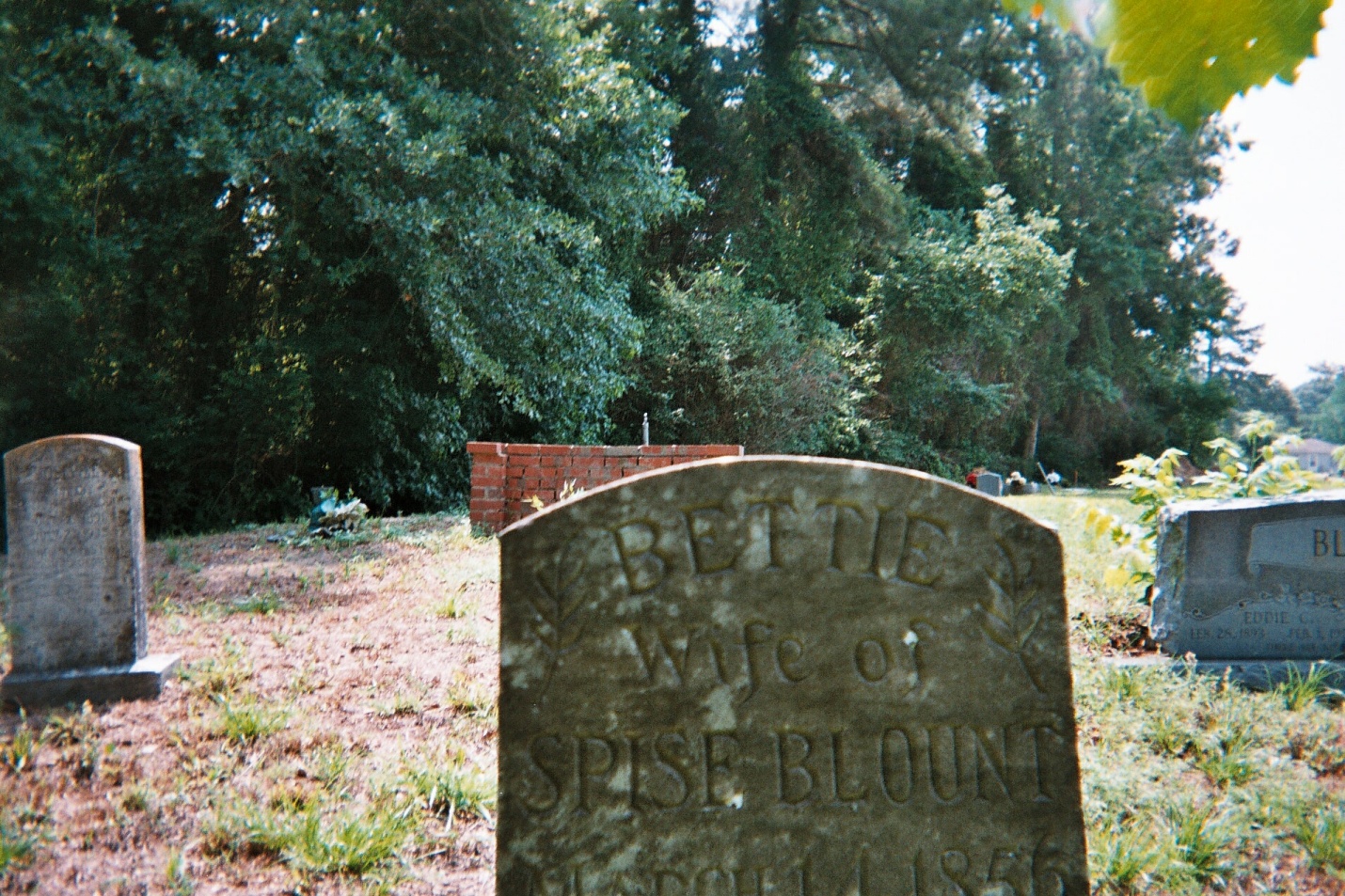 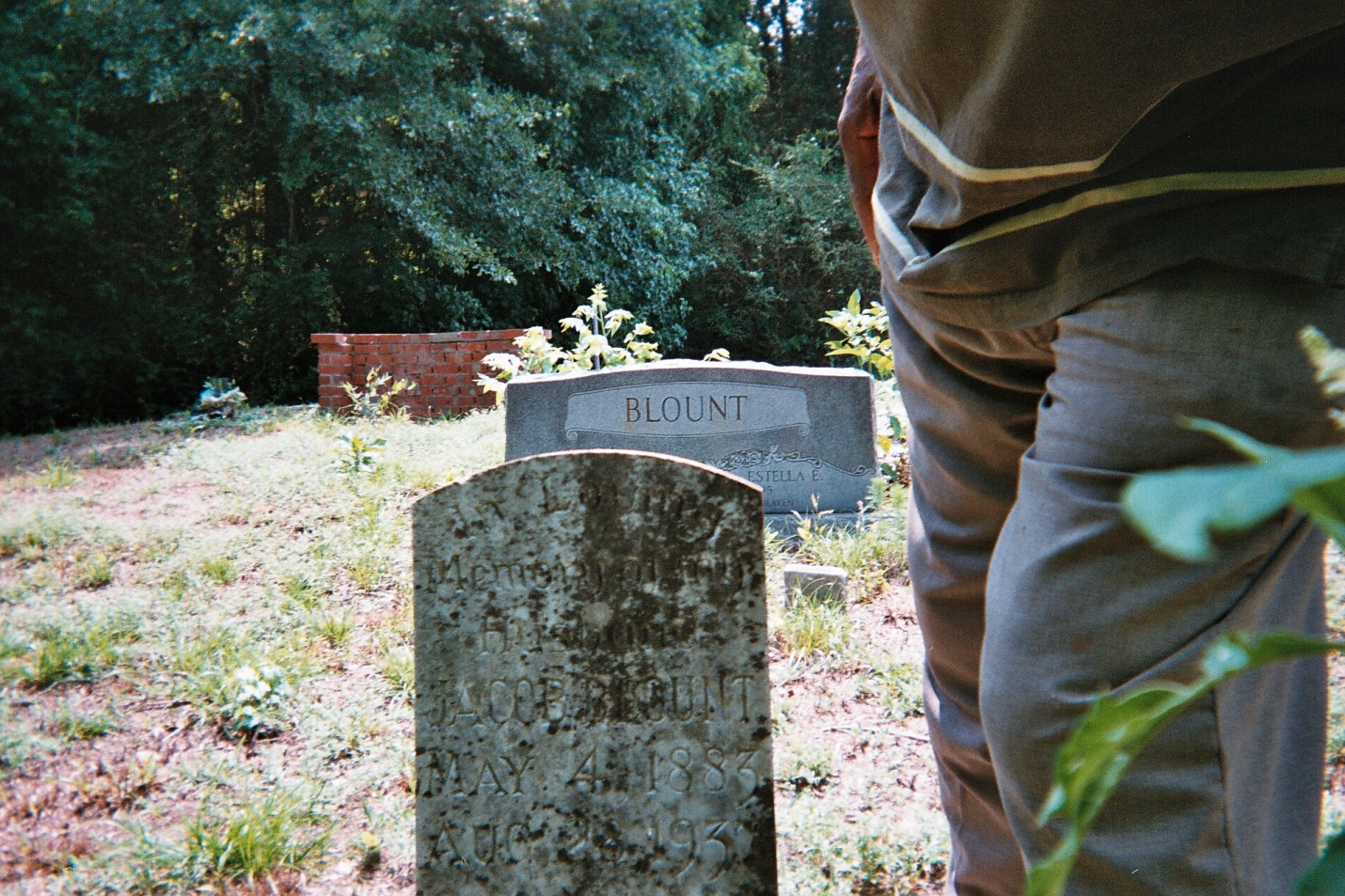 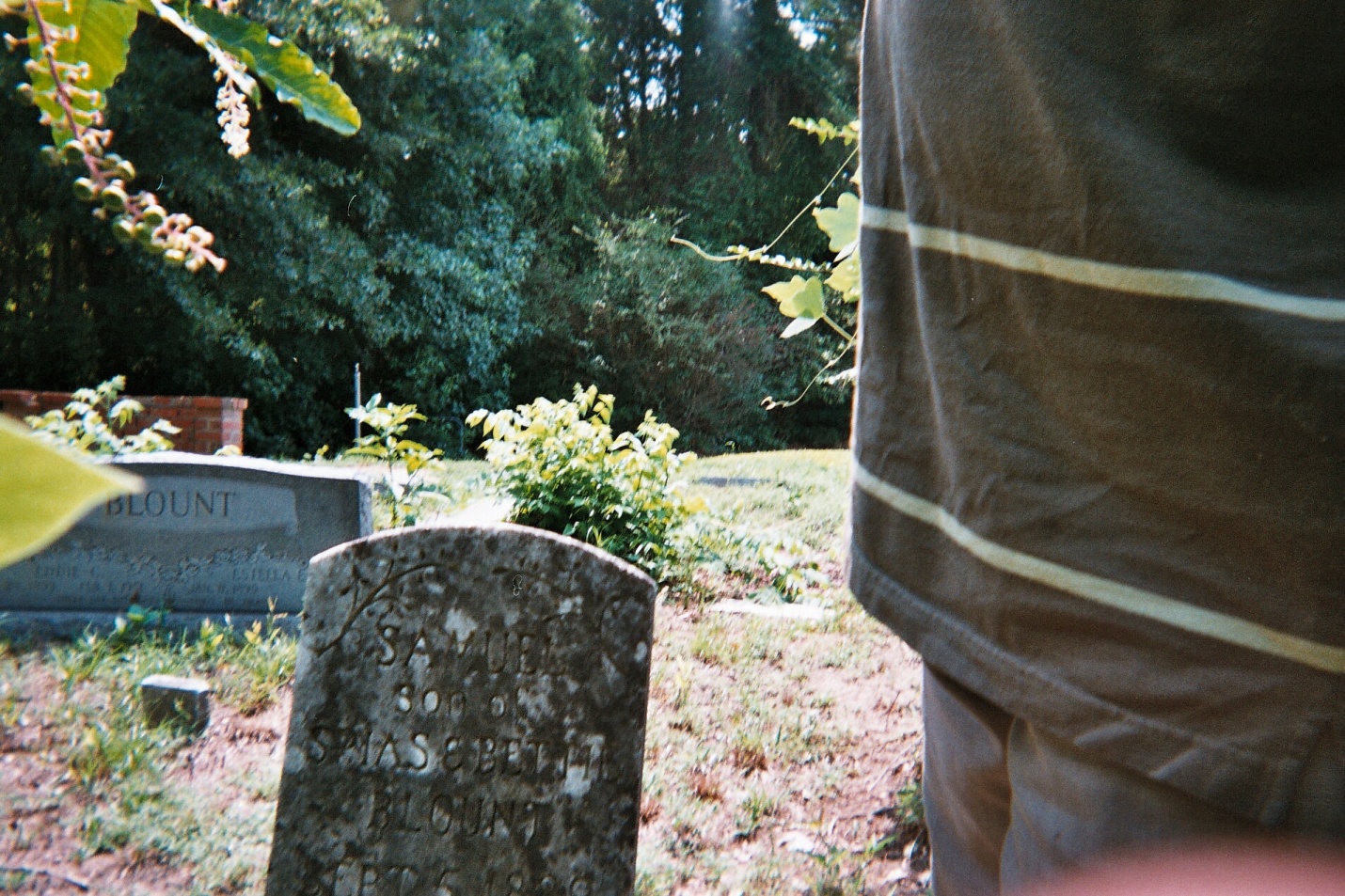 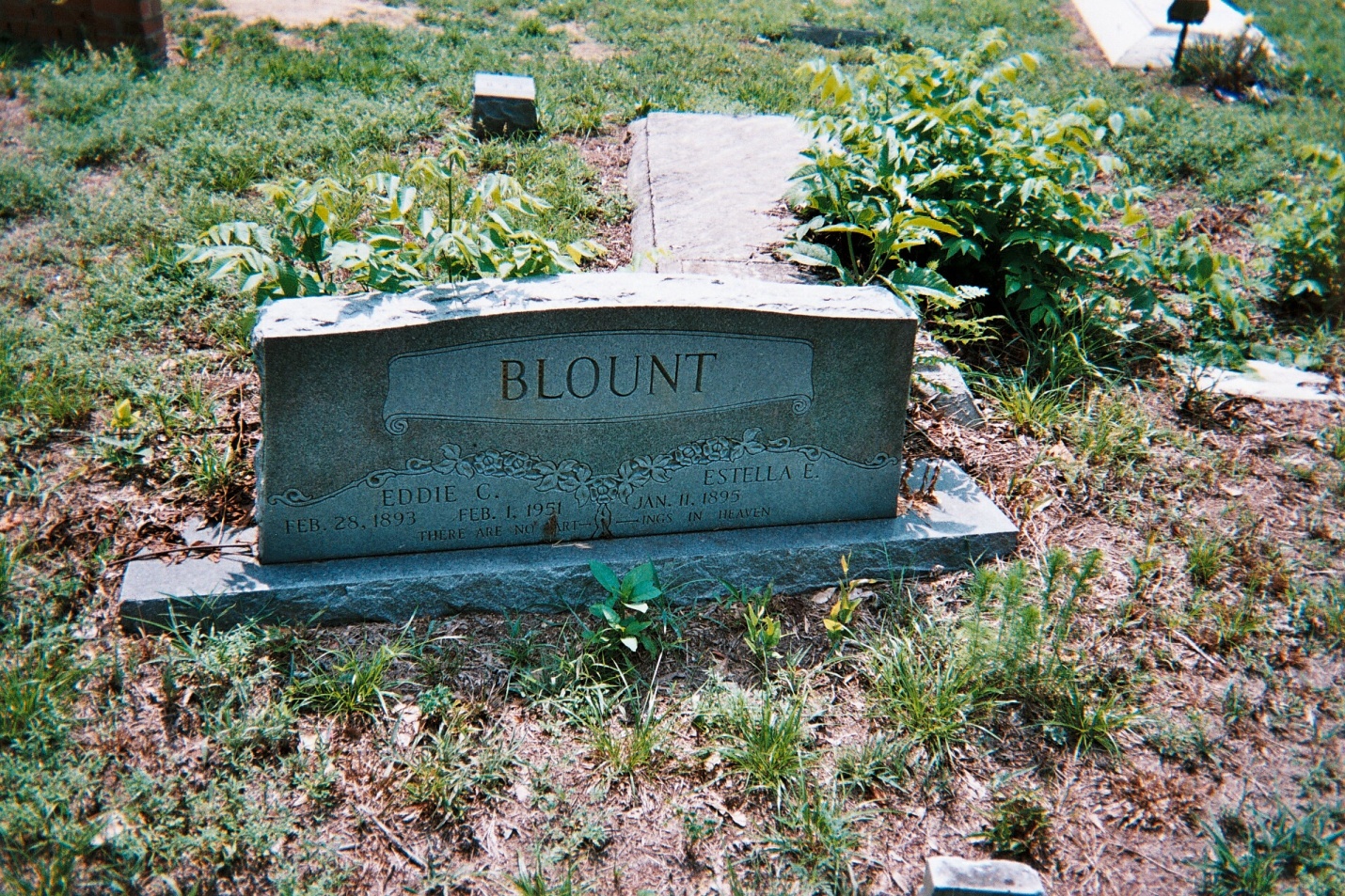 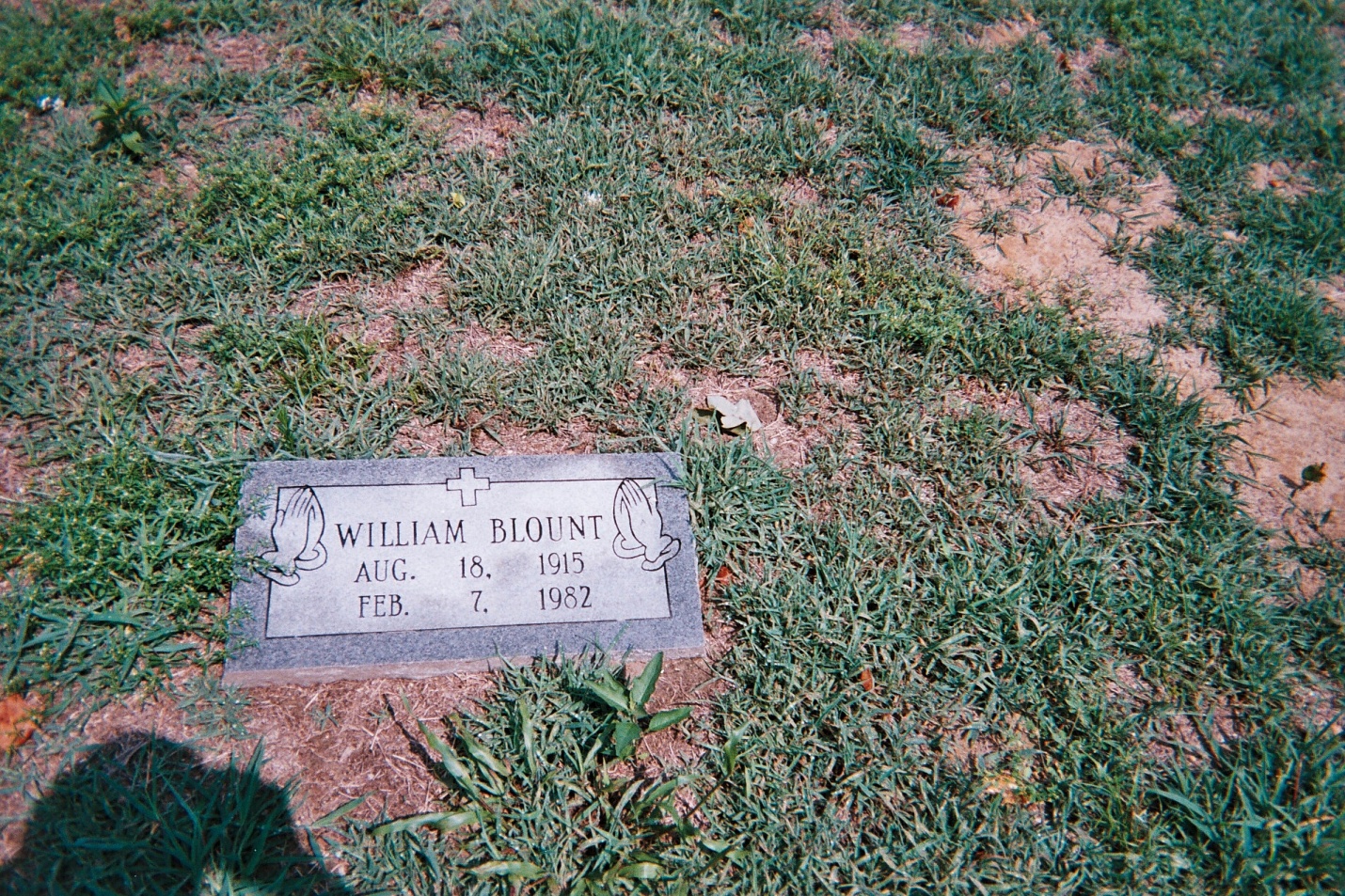 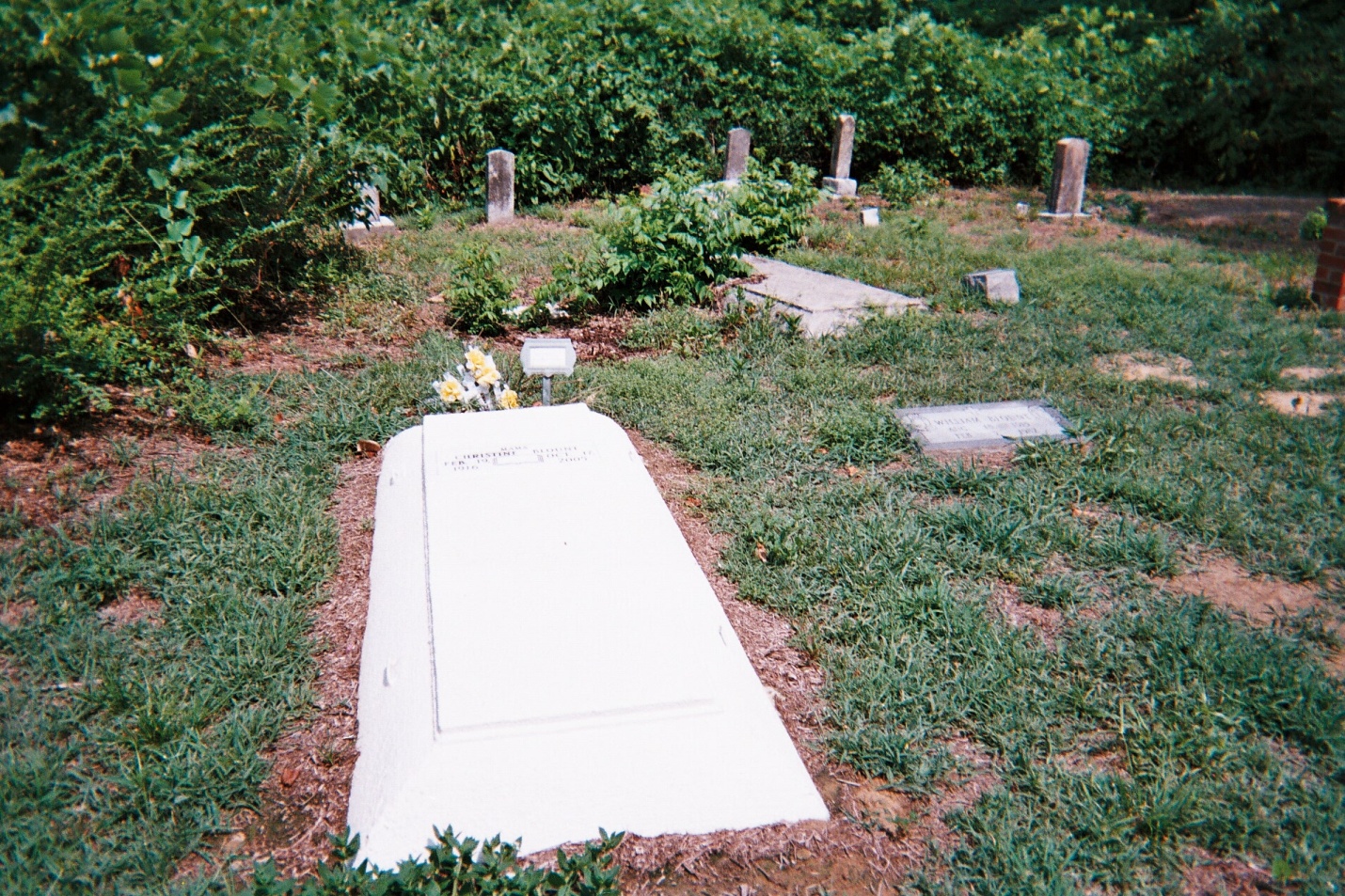 